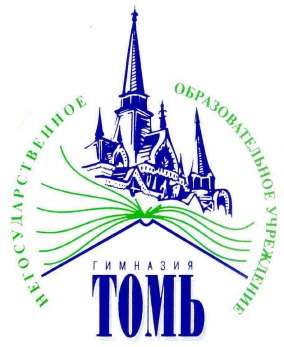                             Частное общеобразовательно учреждение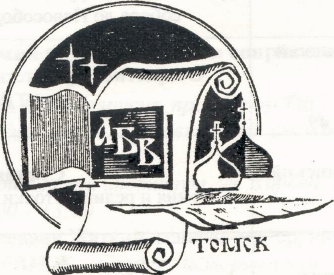                                гимназия "Томь"                              ОРГКОМИТЕТ                                «Дней славянской письменности и культуры»,ХXIX «Духовно – Исторических чтений                           памяти святых равноапостольных Кирилла и Мефодия»УТВЕРЖДЕНО:  УТВЕРЖДЕНО Директор ЧОУ гимназии «Томь»                       Руководитель отдела образования _________________ Семитко С.Е.                         Томской епархии РПЦ«___» _______________ 2019 г.                                 ______________протоиерей                               Андрей ТуровПоложение о проведенииоткрытого турнира дебатов по всемирному школьному формату «Молодежь: свобода и ответственность» 1. Общиеположения1.1. Финал турнира по всемирному формату школьных дебатов "Возвращение к истокам" (далее – Турнир) проводится 16 мая 2019 года1.2. Организацию и координацию работы по проведению Турнира осуществляетЧОУ гимназия «ТОМЬ» при поддержкеКлубов дебатовСибГМУ,ТГУ православного братства Александра Невского.1.3. Турнир проводится в рамках Дня славянской письменности и культуры в Томской области 2019 года.1.4.Игры Турнира проходят по всемирному формату школьных дебатов в соответствии с Положением 1.2. Цели и задачи2.1 Цель Турнира: организация коммуникативно-направленной деятельности обучающихся.2.2.Задачи Турнира-Тренинга:- развитие критического и аналитического мышления, навыков принятия решений в условиях ограниченного времени;- развитие коммуникативной и управленческой компетентности участников, их лидерских и организаторских способностей;- формирование общественной инициативы, личностной активности и заинтересованной гражданской позиции;	- актуализировать необходимость внедрения технологии Дебатов в процесс обучения разным предметам, как инновационной технологии в сфере общения;3.Участники Турнира. 3.1.В турнире принимают участие обучающиеся 6-11 классов общеобразовательных учреждений, воспитанники учреждений дополнительного образования детей, учащиеся профессиональных училищ, техникумов, лицеев и колледжей Томска и Томской области.3.2. Количество команд представляющих  школу, не ограничено. Конечное количество команд Турнира ограничено.3.3. В состав команды входит 3 человека, одной возвратной категории 6-8 класс или 9-11 класс.3.4. Замена участника во время Турнира запрещена, и возможно только при согласовании с организаторами Турнира.3.5. Команда имеет право на тренера, который поможет подготовиться к турниру.3.6. На отборочном и финальном турах у команды может быть группа поддержки.4. Порядок и сроки проведения турнира 4.1. Регистрация команд (прием заявок) – с 8 апреля –23апреля(включительно) 2019 г.Регистрация команд осуществляется по заявке(Приложение 2),по электронному адресу:nataliya.bizina@gymn.tom.ru (Бизина Наталия Владимировна)4.2. Турнир разделен на две возрастные категории 6-8 класс или 9-11 класс.4.3. Темы Турнираотправляются командам в день подачи заявки, не позднее 23апрелянаe-mail,указанный при регистрации команды. В подготовке кейса может принимать участие тренер команды.4.4. Позиция команды перед каждой игрой выбирается жеребьевкой. 4.5. Турнир проходит 25.04 в ЧОУ гимназии «Томь» по адресу: г.Томск ул. Карташова 68/ 1 в 14-004.6. В финал выходят 2 команды по результатам полуфинальных игр, который проходит 16 мая5. Награждение победителей Турнира5.1. Все участники конкурса получают сертификаты участия.5.2.Команда-победитель получает диплом победителя. Все члены команды победителя получают индивидуальные дипломы победителей. 5.3. По результатам судейства выявляются 3-е Лучших Спикера Турнира5.4. Все педагоги-тренера Турнира получают сертификаты участия.ПРИЛОЖЕНИЕ 1Всемирный формат школьных дебатов1.Общие положения:1.1. Основные понятия, используемые в Турнире:команда утверждения и команда отрицания;спикерыкейс (аргументы)конструктивные аргументыаргументы-опровержениеинформационные запросызаключительное слово1.2. Дебаты представляют собой дискуссию на заданную тему по определенным правилам.1.3. В дебатах принимают участие: председатель и две команды, состоящие из 3 человек (спикеры).1.4. Дебаты управляются председательствующим.1.5. Перекрестные вопросы могут быть использованы как для разъяснения позиции, так и для выявления потенциальных ошибок у противника. Полученная в ходе перекрестных вопросов информация может быть использована в выступлениях следующих спикеров.1.6. В каждом раунде дебатов выступают две команды по три спикера каждая: одна команда обязана утверждать, что тема верна. Эта команда названа «Команда утверждения» Другая команда обязана утверждать, что тема не верна. Эта команда названа «Команда отрицания».1.7. Спикеры обеих команд в общей сумме произносят восемь речей. Первые шесть основных речей длятся по по 6 минуткаждая,завершаются дебаты произнесением 4-х минутной заключительной речи обеих команд.1.8. Каждая команда использует два основных типа аргументов в поддержку собственной позиции: конструктивные аргументы (подготовленные аргументы в защиту позиции своей команды) и аргументы-опровержения (атака на аргументы оппонентов).1.9. В каждой команде три спикера. Спикеры называются по их порядковому номеру выступления и стороне команды: У1 – «Первый спикер Утверждения» (первый спикер команды утверждения) или О3 – «Третий спикер отрицания» (третий спикер команды отрицания).1.10.Каждый спикер, кроме У1 – первого утверждения (первого спикера во всем раунде), должен опровергать аргументы оппонентов. Первые и вторые спикеры в обеих командах также могут вводить самостоятельные аргументы. Третьи речи используются для опровержения, четвертые – для подведения итогов.1.11. Дебаты заканчиваются победой одной команды и поражением другой. Ничьей быть не может.Результат/решение принимается и объявляется судьями.1.12. Во время первых шести речей (но только не в заключительных), члены оппонирующей команды могут попросить разрешения на информационный запрос, таким образом, вставив замечание (комментарий, вопрос, реплику), на которое выступающий спикер должен незамедлительно ответить. Информационный запрос отличается именно тем, что звучит не всегда в форме вопроса. Однако дать какой-то ответ на такую ремарку выступающий спикер должен. Спикер, задавший вопрос, должен быть краток,  время вопроса не должно превышать 15 секунд1.13. Информационные запросы могут быть:уточняющими (если что-то непонятно в кейсе оппонентов);атакующими (атака на аргументы оппонентов);проясняющими (например, прояснение текущей ситуации по обсуждаемому вопросу);логическими (выявляющие связь фактов, статистики, иных доказательств с аргументами);. Спикер должен принять 2-3 информационных запроса за речь, не больше и не меньше. Правило каждого спикера: «Два задать, два принять»  Запросы не должны задаваться во время первой и последней «защищённой» минуты выступления первых, вторых и третьих спикеров, а также во время всей четвёртой речи  Недопустима обструкция, то есть частые повторные запросы (с интервалом менее 15-20 секунд), задаваемые явно с целью сбить оппонента с мысли и тем самым прервать ход его выступления  Выступающий спикер является «хозяином времени»: он может принять, отклонить запрос или заставить задающего подождать несколько секунд.1.18. Задача спикеров, произносящих «заключительное слово» заключается в том, чтобы:обозначить одну или более областей столкновения мнения, вокруг которых проходили дебаты (предмет спора);оценить ход проведения дебатов;объяснить причины, по которым своя команда выиграла раунд;не приводить новые аргументы!1.16. Четвёртую речь в команде (сравнительный анализ позиций сторон, «заключительное слово») произносит либо первый, либо второй спикер. С заключительным словом сначала выступает спикер отрицания, завершает турнир спикер утверждения.Регламент выступлений:3.1. Общие положения о судействе3.1.Судьи определяются организаторами турнира.3.2. Задача судей – определить лучшую команду, лучшего спикера игры в каждойкоманде, руководствуясь принципами беспристрастности, справедливости и честности, путем выставления и подсчета баллов по установленным критериям за выступления игроков.3.3. Судья должен:внимательно прослушать дебаты, конспектируя основные моменты;на основе текста игры провести ее анализ и выявить победителя;обсудить результаты игры с другими членам Коллегии, аргументируя свое решение о ее результатах;обосновать свое решение и дать судейские комментарии игрокамзаполнить и подписать все необходимые протоколы по игре.3.4.  Судейская коллегия должна прийти  к согласию по поводу результатов игры в ходе судейского совещания. Для этого Судьи должны вести обсуждение в духе сотрудничества и взаимоуважения.3.2. Ранжирование команд.3.2.1.  По итогам игры победившая команда получает одно очко, проигравшая – ноль 3.2.3.  Команда может получить ноль очков в случае своей неявки на игру в течение пяти минут после официального времени ее начала.3.2.4.  Команде может быть засчитан автоматический проигрыш в том случае, если Судейская коллегия придет к единогласному решению, что один из игроков этой команды преднамеренно оскорбил другого участника дебатов, основываясь на признаке религии, пола, расы, цвета кожи, национальности, возраста, сексуальной ориентации или ограниченных возможностей.3.2.5.  Судьи используют три категории/критерия при оценке дебатов:• Стиль или Способ (Style) – «как вы говорите». Например, насколько спикер интересен, искренен или юмористичен (максимально 32 балла).• Содержание (Content) – «как вы объясняете, раскрываете и иллюстрируете с помощью примеров аргументы» (максимально 32 балла).• Стратегия (Strategy) – это структура и организация речи (максимально 16 баллов).3.2.6. После окончания раунда, но перед принятием судейского решения, судьи имеют право потребовать источник информации (оригинал или копию), приведенной командой в том случае, если они считают данное доказательство существенным в принятии решения, но имеют сомнение в его правильности. Если команда не может представить оригинал или копию источника данной информации, то судьи могут принять решение не принимать данную информацию во внимание.3.2.7. Решение судей окончательное и пересмотру не подлежит.ПРИЛОЖЕНИЕ 2ЗАЯВКАОрганизация: ______________________________________________________________ Координаты для связи: ФИО _________________________________________________тел. ____________________, e-mail ________________________Название команды  _________________________________________________________Состав команды:Название команды  _________________________________________________________Состав команды:Название команды  _________________________________________________________Состав команды:Название команды  _________________________________________________________Состав команды:СпикерВремя выступленияОбязанностиУтверждение №1(Отрицание №1)Формат Карла Поппера:У1(О1)6 минутУтверждение: 100% речи – новый материал - кейс;Отрицание: 80% речи – новый материал (конструктивный кейс отрицания), 20% речи – опровержение кейса оппонентовОсновная/большая часть кейса своей командыОтветы на информационные запросы оппонентов по ходу выступленияДЛЯ СТОРОНЫ ОТРИЦАНИЯ: выдвижение контраргументов (большего количества)Утверждение №2(Отрицание №2)Формат Карла Поппера: такой речи нет6 минут25-50% (соотношение ситуативно, зависит от дебатируемой стороны) - новые аргументы (1/3 часть кейса), 50-75% – опровержение предыдущей речи оппонентаНачать с резюме: о чем спорим и что я буду делать?Опровержение аргументов оппонентов (до 40% от времени УТВ, до 50% времени - ОТР), не забывая о командной линииВводит новые аргументы (до 60% времени УТВ и до 50% от времени ОТР)Ответы на информационные запросы оппонентов по ходу выступленияУтверждение №3(Отрицание №3)Формат Карла Поппера:У2(О2)6 минут0% нового материала – новых аргументов нет (НО: может использовать новые примеры и поддержки для уже приведённых аргументов кейса!)Ответы на аргументы оппонентов (60-75% времени),Восстанавливает исходный кейс своей команды, не забывая о командной линии (25-40% времени)Ответы на информационные запросы оппонентов по ходу выступленияУтверждение № 1(2)(Отрицание № 1(2))Формат Карла Поппера:У3(О3)4 минуты0% нового материала. Невозможно введение новых аргументов, примеров, фактов!Анализ прошедшей игры, выделяет основные области столкновений, стараясь показать лучшие стороны игры своей командыНе отвечает на информационные запросы оппонентов, вопросы в этой речи не задаются!Речи У и О «меняются местами»: сначала выступает спикер отрицания, завершает игру спикер утверждения.СпикерВремя выступленияУ1 – Первый спикер команды Утверждения6 минутО1 – Первый спикер стороны Отрицания6 минутУ2 – Второй спикер стороны Утверждения6 минутО2 – Второй спикер стороны Отрицания6 минутУ3 – Третий спикер стороны Утверждения6 минутО3 – Третий спикер стороны Отрицания6 минутО1 или О24 минутыУ1 или У24 минутыСтруктура кейса (casestructure):Приветствие (introduction) – поздороваться, представиться, представить командуТема (motion, resolution) – объявить тему для дебатовАктуальность (actuality) – показать, почему эта тема важна для обсужденияОпределения (definitions) – определить ключевые понятия темы, тем самым сузив ее до конкретной областиКритерий (командная задача) (criteria/teamline) – основная идея (цель,ценность, задача), которую команда стремится доказать судьям, защищая/опровергая данную тему«Разделение труда» спикеров (divisionoflabor/case-split) – кратко назвать все аргументы команды, сказать, какой спикер что из этих аргументов представитАргументы (arguments) – см. нижеЗаключение (conclusion) – объяснить, какую задачу Вы выполнили в ходе своего выступления, что Вам удалось показатьСтруктура аргумента:Заявление (claim, label) – краткое название аргумента, отражающее его суть; «ярлычок», под которым данный аргумент будет фигурировать в игреОбъяснение (warrant, reasoning, explanation) – раскрытие Вашего заявления, пояснение, почему это важно, как это подтверждает темуДоказательство (data, examples) – примеры, статистика, факты, показывающие верность Вашего сужденияВывод (conclusion, tie-back) – показать, КАК Ваш аргумент связан с темой и критерием и как он их достигаетСпецифика формата:Нет таймаутов.Вопросы (здесь – информационные запросы) задаются во время речей. Причём информационный запрос отличается именно тем, что звучит не всегда в форме вопроса. Однако дать какой-то ответ на такую ремарку выступающий спикер всё равно должен. Кейс (аргументы) разделяется между первыми двумя спикерами Четвёртую речь в команде (сравнительный анализ позиций сторон, «заключительное слово») произносит либо первый, либо второй спикер. Последние речи «меняются местами»: сначала выступает спикер отрицания («БЛОК ОТРИЦАНИЯ»), завершает игру спикер утверждения.Структура кейса (casestructure):Приветствие (introduction) – поздороваться, представиться, представить командуТема (motion, resolution) – объявить тему для дебатовАктуальность (actuality) – показать, почему эта тема важна для обсужденияОпределения (definitions) – определить ключевые понятия темы, тем самым сузив ее до конкретной областиКритерий (командная задача) (criteria/teamline) – основная идея (цель,ценность, задача), которую команда стремится доказать судьям, защищая/опровергая данную тему«Разделение труда» спикеров (divisionoflabor/case-split) – кратко назвать все аргументы команды, сказать, какой спикер что из этих аргументов представитАргументы (arguments) – см. нижеЗаключение (conclusion) – объяснить, какую задачу Вы выполнили в ходе своего выступления, что Вам удалось показатьСтруктура аргумента:Заявление (claim, label) – краткое название аргумента, отражающее его суть; «ярлычок», под которым данный аргумент будет фигурировать в игреОбъяснение (warrant, reasoning, explanation) – раскрытие Вашего заявления, пояснение, почему это важно, как это подтверждает темуДоказательство (data, examples) – примеры, статистика, факты, показывающие верность Вашего сужденияВывод (conclusion, tie-back) – показать, КАК Ваш аргумент связан с темой и критерием и как он их достигаетСпецифика формата:Нет таймаутов.Вопросы (здесь – информационные запросы) задаются во время речей. Причём информационный запрос отличается именно тем, что звучит не всегда в форме вопроса. Однако дать какой-то ответ на такую ремарку выступающий спикер всё равно должен. Кейс (аргументы) разделяется между первыми двумя спикерами Четвёртую речь в команде (сравнительный анализ позиций сторон, «заключительное слово») произносит либо первый, либо второй спикер. Последние речи «меняются местами»: сначала выступает спикер отрицания («БЛОК ОТРИЦАНИЯ»), завершает игру спикер утверждения.ФИО полностью           Класс123ФИО полностью           Класс123ФИО полностью           Класс123ФИО полностью           Класс123